Venerdi 14 Settembre 2018*/**/***/**** ricognizione unicaIl comitato organizzatore NON RISPONDE di eventuali furti e/o danni subiti nei parcheggi o nelle scuderie! PARCHEGGI E SCUDERIE NON CUSTODITI !MAGGIOREISEOGARDA (ERBA)Inizio ore   8.00A 120 (6 anni)A seguireC 140 fasi c..Inizio ore 9,00-le addestrative termineranno alle 10.50-A 100*A 110*A 120*Circa ore 10.40C 135 tempo **A seguireC 130 tempo **A seguireC 125 tempo**Inizio ore 11.00E cmq al termine cat. A120 A 130 .Circa ore 15.15C 120 fasi c. ***.A seguireC 115 fasi c. ***.Inizio ore 16.00B   90 fasi c. ****B 100 fasi c. ****B 110 fasi c. ****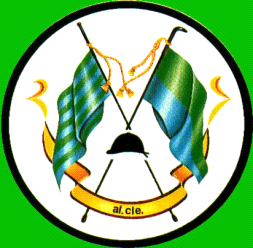 